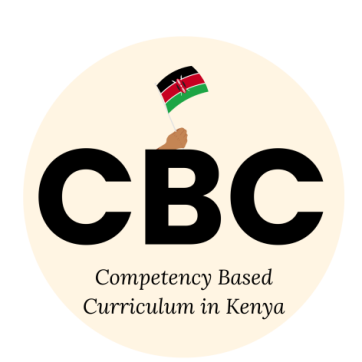 Name……………………………………………………………….………………………………………………Centre  ………………………………………………………………………………….......................................Assessment No. ………………………………………………………………    Stream………………………Learner’s Sign……………………………………………………..…   Date: ………………..…………………..                                                                          ENGLISHFOR EXAMINERS                           ASSESSMENT RUBRICS (for official use)COMPOSITION (20mrks)Instructions: Begin your composition with the following words,It was my first day, first lesson in high school. The English teachers’ footsteps could be heard far away from the door………………………………………………….………………………………………………………………………………………………………………………………………………………………………………………………………………………………………………………………………………………………………………………………………………………………………………………………………………………………………………………………………………………………………………………………………………………………………………………………………………………………………………………………………………………………………………………………………………………………………………………………………………………………………………………………………………………………………………………………………………………………………………………………………………………………………………………………………………………………………………………………………………………………………………………………………………………………………………………………………………………………………………………………………………………………………………………………………………………………………………………………………………………………………………………………………………………………………………………………………………………………………………………………………………………………………………………………………………………………………………………………………………………………………………………………………………………………………………………………………………………………………………………………………………………………………………………………………………………………………………………………………………………………………………………………………………………………………………………………………………………………………………………………………………………………………………………………………………………………………………………………………………………………………………………………………………………………………………………………………………………………………………………………………………………………………………………………………………………………………………………………………………………………………………………………………………………………………………………………………………………………………………………………………………………………………………………………………………………………………………………………………………………………………………………………………………………………………………………………………………………………………………………………………………………………………………………………………………………………………………………………………………………………………………………………………………………………………………………………………………………………………………………………………………………………………………………………………………………………………………………………………………………………………………………………………………………………………………………………………………………………………………………………………………………………………………………………………………………………………………………………………………………………………………………………………………………………………………………………………………………………………………………………………………………………………………………………………………………………………………………………………………………………………………………………………………………………………………………………………………………………………………………………………………………………………………………………………………………………………………………………………………………………………………………………………………………………………………………………………………………………………………………………………………………………………………………………………………………………………………………………………………………………………………………………………………………………………………………………………………………………………………………………………………………………………………………………………………………………………………………………………………………………………………………………………………………………………………………………………………………………………………………………………………………………………………………………………………………………………………………………………………………………………………………………………………………………………………………………………………………………………………………………………………………………………………………………………………………………………………………………………………………………………………………………………………………………………………………………………………………………………………………………………………………………………………………………………………………………………………………………………………………………………………………………………………………………………………………………………………………………………………………………………………………………………………………………………………………………………………………………………………………………………………………………………………………………………………………………………………………………………………………………………………………………………………………………………………………………………………………………………………………………………………………………………………………………………………………………………………………………………………………………………………CLOZE TEST (10mrks)Our bodies …..............1...always sending silent messages to the people around…2……………. . Our postures, our movements, our gestures …3………………the expression on our faces can all …4……………….meaning for onlookers.  Postures suggest attitudes. Movements simplify and adjust …5……………. positions in relation to people …6……………… objects. Gestures are signals which indicate ……7……………..emphasize our desires and feelings. Facial …8…………………..reveals impression and emotions. This kind …9……………..communication is …10………………… body language or non- verbal communication.COMPREHENSION (15mrks)CHIEF ULLIN’S DAUGHTERHeavy dark clouds were gathering in the late afternoon sky. There was stillness in the air, a stillness that threatened a storm.The boatman who rowed people across the lake was making fast his boat when a young man and woman approached him in a great hurry. They were desperate to cross the lake, they said, and urged him to take him to take them. He shook his head and pointed to the sky. He told them that the storm was soon coming and that they should wait until it blew over. It would be dangerous to take his small rowing boat out on the lake.All the time he was talking, the young couples were nervously looking behind them. Kathure, the young man, pleaded with the boatman to take them and offered him a purse of silver coins. He told the boatman that he and Jackline, the young woman, were in love and were determined to marry. Her father was Chief Ullin and he wanted to marry Jackline off to a neighboring chief, a man she did not love. The chief was at that moment pursuing them. They must cross the lake to be safe.The boatman knew of Chief Ullin’s fiery temper and how he would kill the young man if he caught him. He could also see how very much in love the young couples were.Just then the boatman’s son, Eric, came. He was a strapping young man who helped his father. He was told the story of the young couple and sympathized with their plight.The young woman spoke up. She would rather, she said, face the turbulent waters than meet the wrath of her angry father. Tears welled upon her eyes. Never, she protested, would she marry a man she did not love.The boatman was touched by her appeal and told his son that he had decided to row the couple across- not for money, but because he admired their courage and love. Eric looked anxiously at his father. A storm was certainly coming, he warned. It would be far too risky.However, his father was already herding his passengers into his boat. When they were both seated he untied the rope and made to get in himself. Suddenly Eric pulled his father away and leapt into the boat, took up the oars and began to row away.His father, when he had recovered his breath, shouted for his son to come back. His wife, on hearing the shouts, ran down the lake’s edge. Seeing her son rowing away over the stormy water, she screamed for him to return. The threatening wind whipped her words away.Towards the lake a group of armed men came. It was the chief with his warriors. He was angry, but when he saw his daughter out on the lake being tossed by angry waves he was terribly afraid. He bellowed that he forgave them and that they should return.It was in vain. As he shouted the waves capsized the little craft and its three young occupants were drowned as the old people watched.(From the skills of English, Oxford University press)QuestionsWhat was the boatman doing when the young couple went to him?  (1mrk)……………………………………………………………………………………………………………………………………………………………………………………………………………………………………………………………………………………………………………………………………………………………………………………………………………………………………………………………………………………..Why did the boatman initially refuse to take the young man and woman across the lake? (2mrks)………………………………………………………………………………………………………………………………………………………………………………………………………………………………………………………………………………………………………………………………………………………………………………………………………………………………………………………………………………………Why was the young couple in a hurry to cross the lake? (2mrks)……………………………………………………………………………………………………………………………………………………………………………………………………………………………………………………………………………………………………………………………………………………………………………………………………………………………………………………………………………………..Explain why the boatman decided to row the couple across the lake in spite of the bad weather. (2mrks)…………………………………………………………………………………………………………………………………………………………………………………………………………………………………………………………………………………………………………………………………………………………………………………………………………………………………………………………………………………….Provide a possible reason why Erick decided to row the young couple across the lake instead of his father. (2mrks)……………………………………………………………………………………………………………………………………………………………………………………………………………………………………………………………………………………………………………………………………………………………………………………………………………………………………………………………………………………..Why did chief Ullin pursue the young couple? (1mrk)………………………………………………………………………………………………………………………………………………………………………………………………………………………………………………………………………………………………………………………..Give evidence from the passage to support the proverb ‘love is blind’ (2mrks)……………………………………………………………………………………………………………………………………………………………………………………………………………………………………………………………………………………………………………………………………………………………………………………………………………………………………………………………………………………..Explain the meaning of the following words as used in the passage (3mrks)Capsized……………………………………………………………………………………………………………………………………………………………………………………………………………………………………………………………………Turbulent………………………………………………………………………………………………………………………………………………………………………………………………………………………………………………………………….Bellowed…………………………………………………………………………………………………………………………………………………………………………………………………………………………GRAMMAR (15mrks)Complete the sentences by supplying the correct possessive pronouns (3mrks)This desk belongs to me. It is ………………….The dress belongs to Nankya. It is …………………….These quotes are by Professor Wangari Maathai. They are ………………….Fill in the gaps with the correct article (2mrks)The teacher said that that was ………….good advice.The old king died without naming……………..heir to his throne.Provide a word that is pronounced the same as the following (3mrks)Know ………………………Father …………………………..Tail ……………………………….Choose the correct option from those given in brackets.(3mrks)                 i)    	I'm sure he wouldn't mind if we ___________ early. (arrive/arrived)               ii)    	If she ______ (comes/came) late again, she'll lose her job.              iii)	______ (we will/we would) call you if we had time. Rewrite the words by providing the plural form of each  (4 marks)Goose …………………………………..Mouse ………………………………..Radius ……………………………….Sheep ……………………………………..ORAL SKILLS (10mrks)Define Oral  Literature (2mrks)………………………………………………………………………………………………………………………………………………………………………………………………………………………………………………………………………………………………………………………………………………………………………………………………………………………………………………………………………………………With examples, name three categories of the genres of Oral Literature (6mrks)…………………………………………………………………………………………………………………………………………………………………………………………………………………………………………………………………………………………………………………………………………………………………………………………………………………………………………………………………………………………………………………………………………………………………………………………………………………………………………………………………………………………………………………………………………………………………………………………………………………………………………………………………………………………………………………………………………………………………………………………………………………………………………………………………………………………………………………………………………Give any two qualities of a good story teller (2mrks)………………………………………………………………………………………………………………………………………………………………………………………………………………………………………………………………………………………………………………………………………………………………………………………………………………………………………………………………………………………………………………………………………………………………………………………………………………………………………………….%SCORE RANGEBelow 4040-5960-7980-100PERFORMANCE LEVELBelow expectationApproaching expectationsMeeting expectations Exceeding expectations1234